「府議会情報共有サイト」を使用した議会資料のペーパーレス化（案）◆目的　これまで紙媒体で各議員に配布していた各種の議会資料を電子化し、「府議会情報共有サイト」に掲載するペーパーレス化により、省資源化、印刷コストの削減、資料共有の利便性向上などを図る。※「府議会情報共有サイト」について　　・Google が提供するクラウドサービス「Ｇ Suiteジースイート」を用いて作成したWebサイトで、平成２４年度から導入。・議会に対する広聴事案や万博誘致に関する情報の共有などで活用。◆利用方法・議員は、議員用に配備されたノートPCや議員個人のタブレット端末等から「府議会情報共有サイト」にアクセスし、掲載されている資料をダウンロードする。（本会議や委員会に必要な資料は、原則事前に端末機器にダウンロードのうえ持参。）・サイトへのアクセスは、事務局で事前に登録した議員個人のGmailアドレスとパスワードによりログインする。（セキュリティを確保）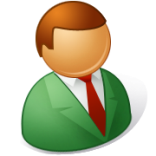 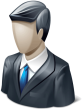 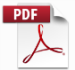 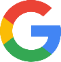 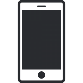 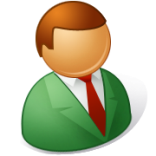 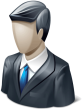 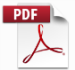 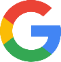 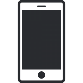 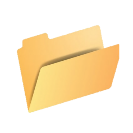 